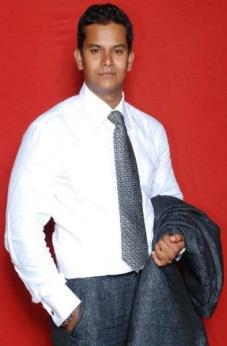 Mohammed Mohammed.368454@2freemail.com  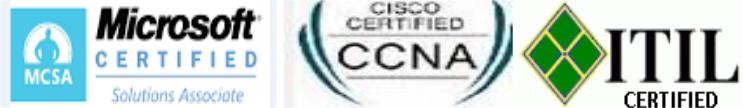 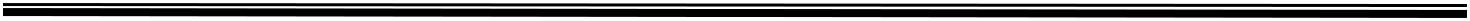 CAREER OBJECTIVE:Seeking the position in your esteemed organization to utilize my skills and abilities in Information Technology that offers professional growth while being resourceful, innovative and flexible.EDUCATION QUALIFICATION:Masters of Science in Information Technology from Central Queensland University, Australia(2012).Diploma in Information Technology and Networking from Australian College of Commerce and Information Technology, Australia (2010).Bachelor of Technology in Computer Science Engineering from Jawaharlal Nehru Technological University, India (2008).WORK EXPERIENCE:Company	: Corporate Protection AustraliaClient	: QCLNG Gas PlantDuration	: From December 2014 to May 2016Role	: Information Technology Support`Location	: Gladstone, AustraliaCompany	: Corporate Protection AustraliaClient	: Gladstone Port CorporationDuration	: From October 2012 to December 2014Role	: Information Technology Support`Location	: Gladstone, AustraliaROLES & RESPONSIBILITIES:Installing and configuring the peripherals, components and driversInstalling software and application to user standardsMaintain access control and security alarm control through GALLAGHER systemProvide training on GALLAGHER system which is comprised of hardware and softwareProvide technical support on security issues and antivirus protection using Norton AntivirusPerform the tasks of maintaining system and network availability and monitoring of servicesIdentify, troubleshoot and report on network performance issuesHandle responsibilities of managing configurations and the deployment of equipment ’s inCompliance with established technology policiesCoordinate with Client IT team for Access  Control, WIFI & other  IT issuesMaintain contact with clients to ensure quality level of support, interacts with users in nontechnical, clear termsNew Joiners - Arrange PC, telephone and other  needfulPurchasing Update printer cartridges  and stock items in the officeSupporting Desktops, Laptops and NetworkEnsure that resources  are ready with all required suppliesTroubleshooting of Network problems➢	Solving  internet, LAN  problems and all  types  of  technical problems	related to Hardware& NetworkingAssets ManagementsTECHNICAL SKILLS:➢	Installation of Windows Operating System (2012)➢	Managing user  accounts on Active Directory, creating, disabling of user accountsCreating groups in Active directoryLogical Structure Of Active DirectoryGroup PoliciesDynamic Host Configuration Protocol (DHCP)Domain Naming System (DNS)Disk ManagementConfiguring the Switches and RoutersInstalling and configuring DNS, DHCP serversRouting Protocols (RIP, OSPF, EIGRP and BGP)MANAGEMENT SKILLS:Problem Solving and Decision MakingPlanningDelegationInternal CommunicationsProblem SolvingAdaptabilityCollaborationStrong Work EthicTime ManagementCritical ThinkingSelf-ConfidenceHandling PressureInfluencing, leading, and delegating abilitiesAbility to initiate/manage cross-functional teams and multi-disciplinary projectsCritical thinking, decision making and problem solving skillsLearned how to communication and relationship skills ease the way for accomplishing a business team's goalsTECHNICAL CERTIFICATIONS:Microsoft Certified Solutions Associate () (MCSA CERTIFIED)Cisco Certified Network Associate (ID - CSCO13146438)(CCNA CERTIFIED)ITIL Foundation (GR750288023AM) (ITIL CERTIFIED)DECLARATION:I hereby declare that the above-furnished information is true to the best of my knowledge.